Our Information report for pupils with Special Educational Needs and Disabilities (SEND)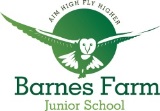 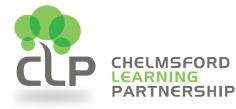 September 2023Barnes Farm Junior School ethos.Barnes Farm Junior School promotes inclusion through cross-curricular planning.  All children’s achievements are celebrated and equal opportunities are provided for all children, both in school and within the wider community.Information on the kinds of SEND provision made at Barnes Farm Junior School.SENCO contact details:Mrs Lisa Cato (Mrs Louise Eastbrook maternity cover)01245 467 973admin@barnesfarm-jun.essex.sch.ukDedicated SENCONamed Governor with responsibility for SEND.SEN training opportunities delivered to all staff.Deputy Head is Trauma Informed PractitionerAll TAs/LSAs trained in phonics, reading, writing, numeracy and talk for learning support. Access to Education Psychologist, Inclusion Partner and SEND Engagement Facilitator.Group and individual interventions such as; Little Wandle, Precision Teaching, cued spelling, Maths Mastery Intervention, Gym Trail, Socially Speaking and Friendship Formula, TalkaboutBrentwood Catholic Children’s Society Counselling availableInformation about Barnes Farm Junior School’s policies for the identification and provision for pupils with SEND and how the school evaluates the effectiveness of the provision for such pupils.SENCO works with staff and parents to aid early identification.Person centred planning used to create One Plans for children with SEND.Plans reviewed termly with parents, teachers and pupilsOne Plans state the additional school intervention children with SEND will receive.Referrals made to appropriate services as soon as possible when necessary.Observations from Educational Psychologists.Interventions are tracked termly to ensure effectiveness.Progress of children with SEND closely monitored at Pupil Progress Meetings every term.SENCO visits to Barnes Farm Infant School to aid transition into the junior school.Liaison meetings with SENCO at Infant School to provide information on SEND pupils’ current needs and interventions. SEND policy regularly updated.Information about Barnes Farm Junior School’s policies for making provision for pupils with SEND including, evaluation of effectiveness, assessment and reviewing progress, adaption to curriculum, additional support and wider support.SENCO can attend pupil progress meetings every term with Head Teacher and class teachers to track children’s progress, Depth of Learning and/or Pebbles data is shared with staff.Children’s progress monitored and suitable interventions arranged based on progress.Support staff and class teachers work with individual children and groups of targeted children throughout the week.Differentiated activities in the classroom.Effective use of support staff during teaching time.   Wider support is available (depending on level of need) from Educational Psychologists, speech and language therapists and other support agencies such as BCCS. Information about the expertise and training of staff at Barnes Farm Junior School in relation to children with special education needs.TAs/LSAs employed and trained to support SENDSENCO attends regular training and update meetingsSpeech and language training-for TAs/LSAs working with children who have plans.How to support children with reading and writing - all TAs/LSA’s.Advice and resources from Educational Psychologists, our Inclusion Partner and/or our SEND Engagement Facilitator.ASD Training Level 1 delivered to all staff, Level 2 to relevant teachers and LSAs, Level 3 to SENCO.LSAs trained in interventions that are relevant to their roles.Information about equipment and facilities to support children with SEND at Barnes Farm Junior  School.Access plan including disabled toilets.Wide range of reading materials for all abilities including a specialist SEND reading scheme (Little Wandle)SEND equipment and resources kept in central room for all school to access.Visualisers, Interactive Whiteboards, laptops and tablets available for whole school use.Coloured overlays and other visual magnification equipment available where needed.Each year group has at least 3 Learning Support Assistants (LSA) every morningArrangements for consulting parents of pupils with SEND at Barnes Farm Junior School.SENCO available by appointment.Person centred one planning approach.Termly one planning person centred meetings to update agreed targets. Annual review person centred meetings with parents and other professionals.Information available on school website.Parent Consultation evenings with teacher and SENCO if required.Health Care plans, speech and language plans, consistent management plans, Educational psychologists reports all shared with parents.Learning Passports and home/school diaries.SENCO attends infant school meetings where possible to meet child and parents and aid transition process.Arrangements for consulting young people with SEND about, and involving them in, their educationInclusive School Council.Person centred one planning approach.Participation in annual reviews, my views section.Transition books.Surveys.Learning Journeys.What to do if you are not satisfied with a decision that has been made by the school.Email remotesupport@barensfarm-jun.essex.sch.uk , Head Teacher, class teacher and SENCO available to parents to discuss concerns.CLP Complaints policy on our websiteGovernor with responsibility for SEND.The contact details of support services for the parents of pupils with SEND, including those for arrangements made in accordance with clause 32Signposted by SENCO:School Nurse/HealthEssex Child and Family Wellbeing ServiceEducational Psychologist Parent helplineChild and Adolescent Mental Health ServicesArrangements for supporting pupils transferring between Barnes Farm Infant School and Barnes Farm Junior School and Barnes Farm Junior School and Secondary Schools.Visits for all children from the Barnes Farm Infant School to Barnes Farm Junior School. Extra individual visits from Barnes Farm Infant School to Barnes Farm Junior School supported by familiar staff for SEND pupils with complex needs.Visits for all children from Barnes Farm Junior School to their allocated Secondary School. Extra visits for SEND pupils supported by familiar staff to their allocated secondary school to visit Learning Support.Liaison meetings between SENCOs and class teachers to transfer information.Junior Teachers visit pupils in year 2 before transfer to Barnes Farm Juniors.Visits to new classroom.Transition Books for pupils with complex needs.Sharing target information and assessments.12. Information on where the local authority’s local offer is published.SEND PolicyWebsite13. Arrangements for the admission of disabled persons as pupils at the schoolWe adhere to the Local Authority admission arrangements for BFJS.  We would strongly encourage a preliminary visit and subsequent meeting with parents and all relevant agencies involved with the pupil14. The steps taken to prevent disabled pupils from being treated less favourably than other pupilsThe Teacher Standards, BFJS Staff Code of Conduct, Teaching and Learning policy, Relationships for Learning (Behaviour) Policy, Safeguarding Policy and the Accessibility Plan all underpin our commitment to fair treatment of all pupils. Access and Ambition provision detailed for every curriculum subject to combat discrimination15. The facilities provided to assist access to the school by disabled pupilsPlease see the Accessibility Plan within this section on the website 16. The plan prepared by the governing body or proprietor under paragraph 3 of Schedule 10 to the Equality Act 2010 (accessibility plan)Please see the Accessibility Plan within this section on the website